OBRAZAC za evidenciju prisustva predavanjima, studijske 2023/2024. zimski semestarPRIRODNO-MATEMATIČKI FAKULTETSTUDIJSKI PROGRAM: BIOLOGIJA, STUDIJE:   OSNOVNEPREDMET: MOLEKULARNA BIOLOGIJA, Broj ECTS kredita 8.00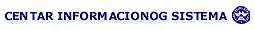 Redni brojEvidencioni brojPrezime i ime studentaVidVidIIIPRISUSTVO NASTAVI PO TERMINIMA PREDAVANJA / VJEŽBIIII	IV	V	VI	VII	VIII	IX	X	XI	XII	XIIIPRISUSTVO NASTAVI PO TERMINIMA PREDAVANJA / VJEŽBIIII	IV	V	VI	VII	VIII	IX	X	XI	XII	XIIIPRISUSTVO NASTAVI PO TERMINIMA PREDAVANJA / VJEŽBIIII	IV	V	VI	VII	VIII	IX	X	XI	XII	XIIIPRISUSTVO NASTAVI PO TERMINIMA PREDAVANJA / VJEŽBIIII	IV	V	VI	VII	VIII	IX	X	XI	XII	XIIIPRISUSTVO NASTAVI PO TERMINIMA PREDAVANJA / VJEŽBIIII	IV	V	VI	VII	VIII	IX	X	XI	XII	XIIIPRISUSTVO NASTAVI PO TERMINIMA PREDAVANJA / VJEŽBIIII	IV	V	VI	VII	VIII	IX	X	XI	XII	XIIIPRISUSTVO NASTAVI PO TERMINIMA PREDAVANJA / VJEŽBIIII	IV	V	VI	VII	VIII	IX	X	XI	XII	XIIIPRISUSTVO NASTAVI PO TERMINIMA PREDAVANJA / VJEŽBIIII	IV	V	VI	VII	VIII	IX	X	XI	XII	XIIIPRISUSTVO NASTAVI PO TERMINIMA PREDAVANJA / VJEŽBIIII	IV	V	VI	VII	VIII	IX	X	XI	XII	XIIIPRISUSTVO NASTAVI PO TERMINIMA PREDAVANJA / VJEŽBIIII	IV	V	VI	VII	VIII	IX	X	XI	XII	XIIIPRISUSTVO NASTAVI PO TERMINIMA PREDAVANJA / VJEŽBIIII	IV	V	VI	VII	VIII	IX	X	XI	XII	XIIIXIVXVNapomena1/21Ukšanović AnastasijaB+3/21Vojinović DarijaB+6/21Sinđić MarkoB7/21Simović BojanaB15/21Popović DanielaB+17/21Marković IvonaS+18/21Nikčević VanjaS+19/21Kovačević SanjaB20/21Đurović SaraS+21/21Škrijelj AnesB+25/21Praščević Anastasija+26/21Bubanja JovanaS+27/21Rašović MaksimS31/21Božović IvanaS+33/21Lekić JanaS+34/21Babović MarijaS+36/21Kastratović DušicaS37/21Bulatović IvanaB+38/21Krklješ LjubicaS44/21Grubač AndrijaS+25/20Babić AnjaS36/20Bubanja JelenaS40/20Habul LamijaS+48/20Barjaktarović JovanaSOdslušano7/19Bošković LazarSOdslušano12/19Spalević AndreaSOdslušano25/19Elezović EnisaS39/19Šćekić VanjaS48/19Eraković MilicaS2/18Husović ElzanaS13/18Laković JelenaSOdslušano8/17Jovanović NedaS11/17Joković SašaS27/17Danilović IrenaSOdslušano30/17Grubač MatijaS+36/17Starovlah NikolaS